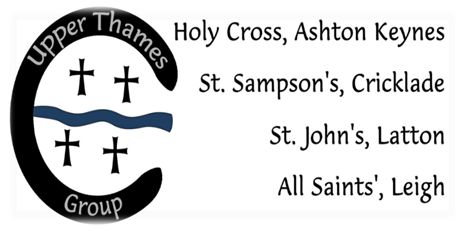 # Banns This fee is not payable for couples who have applied for a Common Marriage Licence or Superintendent Registrar’s Certificate.Banns only costs £31 for publication of banns + £15 banns certificate = £46 * Notes on fees:Verger, heating, copyright & the right to video  This fee covers:The cost of opening the church for flower arrangers, setting up for the rehearsal, and a ministry of welcome for guests, ability to play CDs.Heating, as even in summer the church can be damp and heating can be required. If heating is not required a refund will be given. Small contribution to the cost of the church copyright licence, which allows for the reprinting of hymn words in a church service.Permission for an official video to be taken during the service.Suggested Donation
All our churches (St Sampson’s Cricklade, Holy Cross Ashton Keynes, St John the Baptist Latton and All Saints Leigh), are maintained entirely by voluntary contributions; we receive no state aid. These beautiful buildings are all historic jewels and are very costly to maintain in a good condition for future generations to enjoy.  Your donation helps to cover the costs of professional maintenance, routine care of a listed building, public liability insurance, etc.Optional Extras
These payments go directly to pay for the services of the Bell Ringers/Organist/Choir.  Wedding Blessing Service or Renewal of Vows ServiceIf you are already legally married but wish to host a Wedding Blessing or Renewal of Vows for your friends & family to attend, then we would be delighted to discuss this further. A Wedding Blessing Service or Renewal of Vows in church costs £210. We would also request a suggested voluntary donation of £50 – please see above.Upper Thames Group of Churches2021 Wedding FeesUpper Thames Group of Churches2021 Wedding FeesPublication of Banns # £31Marriage Service£464Verger, heating, copyright, right to video*£100Suggested donation*£50Basic Cost of a Wedding (with no extras – see below)£645Optional Extras*Optional Extras*Church Bells£120Organist£100Choir£100